ПРОЄКТВСІ ПУНКТИ Є ОБОВ’ЯЗКОВИМИ ДЛЯ ЗАПОВНЕННЯ!Інформація про автора/ку проєкту:1. Назва проєкту (не більше 15 слів): Простір для інтелектуально-розважального дозвілля учнів.2. ПІБ автора/ки або команди авторів проєкту:Мостовий Віктор Іванович, Шаркевич Дмитро Петрович, Шевчук Владислав Юрійович, Потоцький Назар Тарасович.3.  Тематика проєкту:Дозвілля учнів4. Місце реалізації проєкту (територія навчального закладу, приміщення, кабінет):Кабінет учнівського самоврядування (додаток 1).5. Потреби яких учнів задовольняє проєкт (основні групи учнів, які зможуть користуватися результатами проекту, як ними буде використовуватись проєкт, які зміни відбудуться завдяки користуванню реалізованим проєктом):  Учні будь-якої вікової категорії зможуть проводити з користю свій час у кімнаті відпочинку. Завдяки реалізації цього проєкту учні будуть соціалізовуватись, розвивати різні особистісні якості, аналітичні здібності, логіку та весело проводити свій вільний час.6. Часові рамки впровадження проєкту (скільки часу потрібно для реалізації):1-2 місяці.7. Опис проекту(проблема, на вирішення  якої він спрямований; запропоновані рішення; пояснення, чому саме це завдання повинно бути реалізоване і яким чином його реалізація вплине на подальше життя навчального закладу. Учні приходять до школи не лише для того, щоб здобувати освіту, а й проводити час та спілкуватись з однолітками. Завдяки реалізації цього проекту учні урізноманітнять та зроблять більш цікавим і корисним перебування в школі.8. Орієнтовна вартість (кошторис) проєкту (всі складові проєкту та їх орієнтовна вартість)  9. Додатки (фотографії, малюнки, схеми, описи, графічні зображення, додаткові пояснення, тощо) вказати перелік:1. Місце реалізації проекту.2. Орієнтовний вигляд після реалізації проектуДодаток 1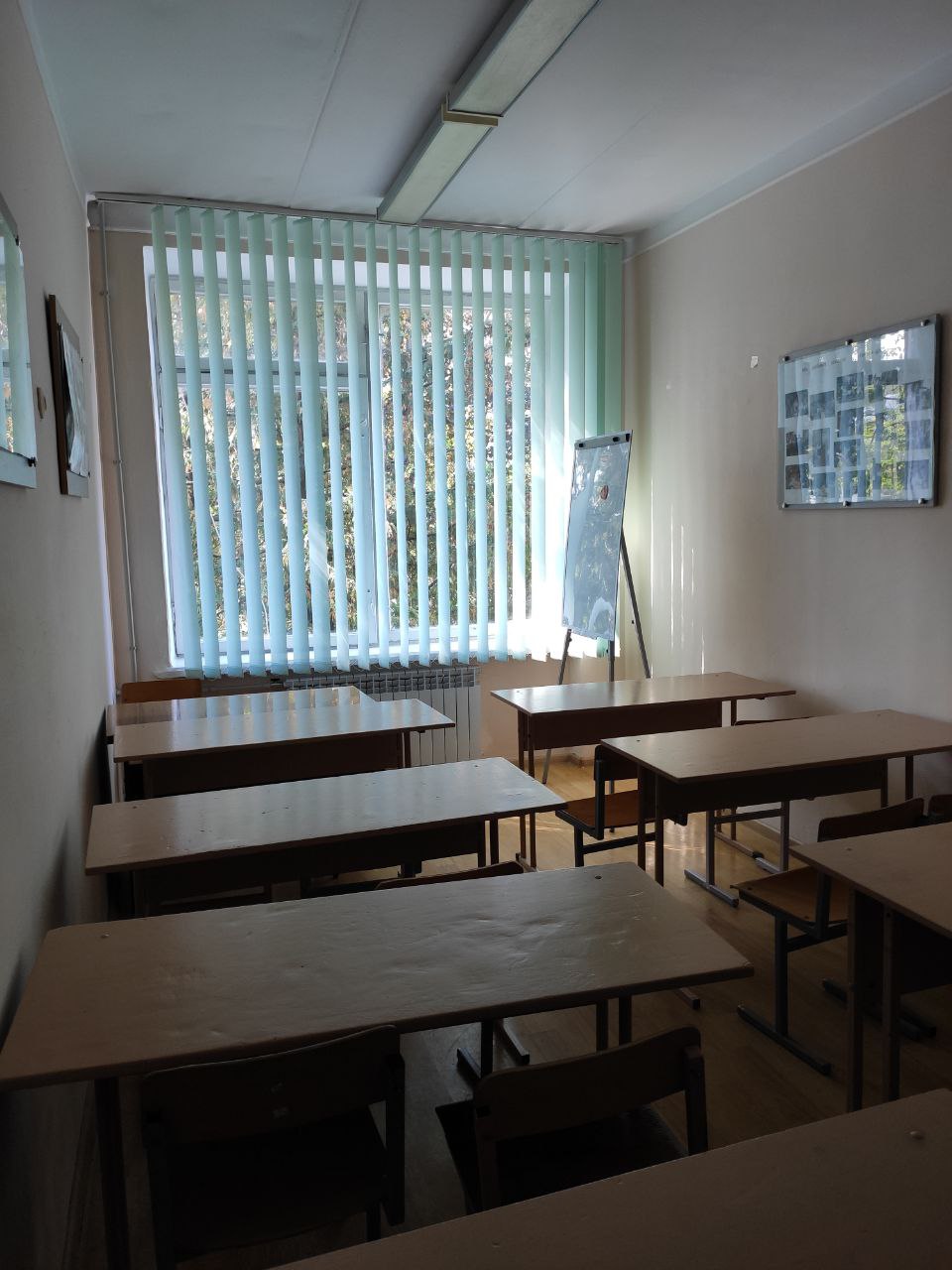 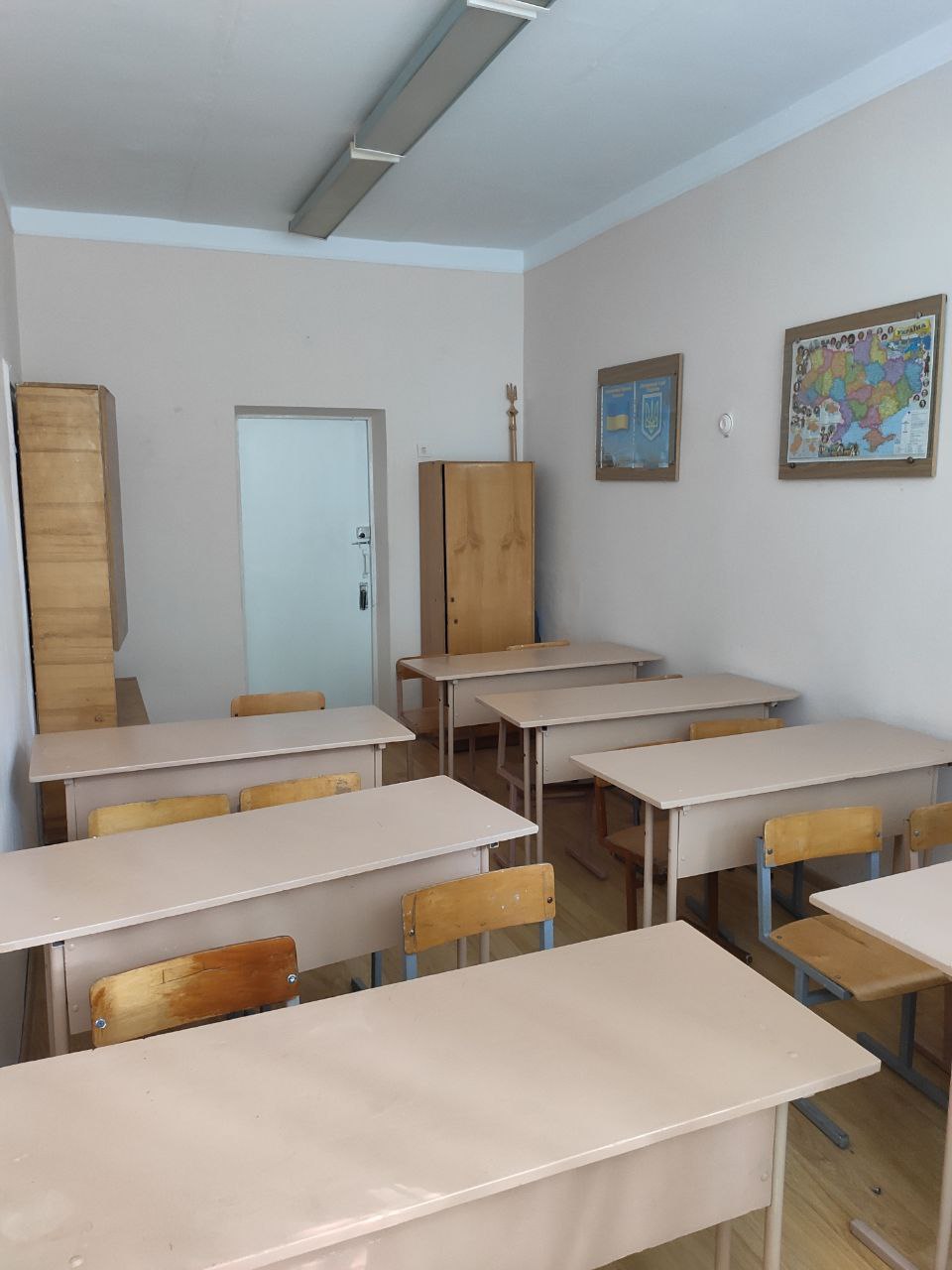 Додаток 2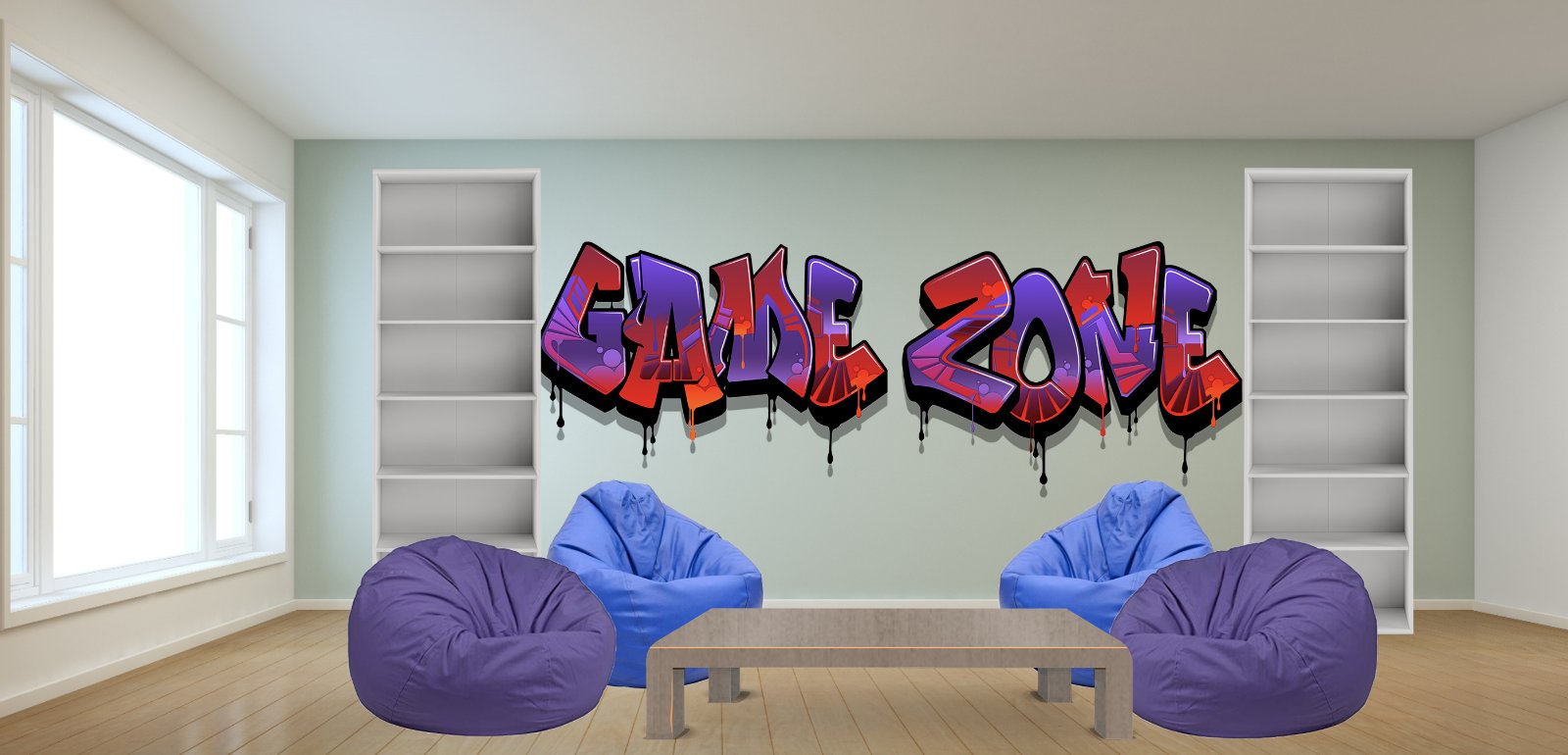 Номер та назва навчального закладуТернопільський ліцей №21 – СМШ ім. І. ГеретиІдентифікаційний номер проєкту№3Ім’я та Прізвище автора/киабо представника від командиМостовий ВікторКлас навчального закладу:11-АE-mail:mostovyj2303@gmail.comКонтактний № тел.0976960612ПідписІм’я та Прізвища учасників команди проєктуМостовий Віктор, Шаркевич Дмитро, Шевчук Владислав, Потоцький НазарНайменування товарів(робіт, послуг)Вартість, грн. Крісло-мішок (8шт.) 4.800 Стіл 5.000 Шафа-стелаж 2.500 Настільна гра «Мафія» 350 Настільна гра «Таємний Гітлер» 500 Настільна гра «Вибухові кошенята» 300 Настільна гра «Нерозкрита справа Шерлока Холмса» 550 Настільна гра «Острів духів» 800 Настільна гра «Картахена» 750 Настільна гра «Монополія» 900Настільна гра «Жахи Аркхема»1.200Настільна гра «Дженга» 700Настільна гра «Уно»200Набір ігровий «Шашки, шахи, нарди»500Настільна гра «Манчкіи»500Настільна гра «Саботер»300Настільна гра «Каркасон» 600Настільна гра «Підземелля»450Балончики з фарбою для дизайну стін (10шт.)750 ВСЬОГО 21.650